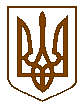 УКРАЇНАПЕРВОМАЙСЬКА  РАЙОННА  РАДАМИКОЛАЇВСЬКОЇ   ОБЛАСТІ                                             РІШЕННЯвід  30 травня  2018 року  № ___		ХХУ сесія сьомого скликанняПро затвердження  Програми «Поводження з твердими побутовими відходами в Первомайському районі на 2018 - 2021 роки»Відповідно до статей 119, 143 Конституції України та пункту 16 частини І статті 43 Закону України «Про місцеве самоврядування в Україні», заслухавши інформацію щодо  проекту Програми «Поводження з твердими побутовими відходами в Первомайському районі на 2018 - 2021 роки»ВИРІШИЛА:1. Інформацію щодо Програми «Поводження з твердими побутовими відходами в Первомайському районі на 2018 - 2021 роки»2. Затвердити Програму (Додається).3. Контроль за виконанням даного рішення покласти на постійні комісії районної ради.Голова районної ради                                                      С.А. Вовк 